Tento text opište celý 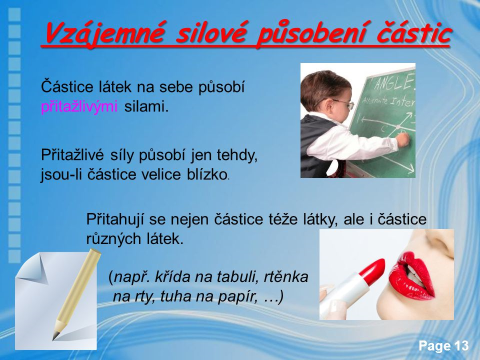 